Teil ITeil IIBlock ABlock BBlock CWenn Sie Fragen nicht beantworten konnten, geben Sie bitte hier die Gründe dafür an oder fügen ein Extrablatt bei: 	Datum			Name, Funktion		Telefonnummer		UnterschriftAnlagen:       Blatt					Bei Fragen / Anmerkungen wenden Sie sich 								bitte an: einkauf@mbda-systems.deLieferantenfragebogen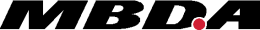 Ausfüllanleitung:Bitte füllen Sie alle Fragepunkte aus.Wird eine Frage in Teil II mit „Ja“ beantwortet, sind bei nicht mit (1) oder (2) zertifizierten Lieferanten kurze Beschreibungen der internen Vorgehensweise beizufügen.Können Sie eine Frage nicht beantworten, geben Sie bitte die Gründe dafür auf der letzten Seite an (keine Zeilenbeschränkung) oder verwenden Sie ein Extrablatt.Allgemeine AngabenAllgemeine AngabenAllgemeine AngabenAllgemeine AngabenAllgemeine AngabenAllgemeine AngabenAllgemeine AngabenAllgemeine AngabenAllgemeine AngabenAllgemeine AngabenAllgemeine AngabenAllgemeine AngabenFirmaAnschriftAnschriftTel.-Nr.E-MailE-MailInternetseiteInternetseiteInternetseiteInternetseiteUSt-IdNr.USt-IdNr.USt-IdNr.D&B D-U-N-S® NummerD&B D-U-N-S® NummerD&B D-U-N-S® NummerD&B D-U-N-S® NummerD&B D-U-N-S® NummerBrancheBrancheBrancheAndere:Andere:Andere:Andere:PortfolioPortfolioRechnungsstellerRechnungsstellerRechnungsstellerRechnungsstellerRechnungssteller siehe Anschrift siehe Anschrift abweichend → siehe Anlage (bitte beilegen) abweichend → siehe Anlage (bitte beilegen) abweichend → siehe Anlage (bitte beilegen) abweichend → siehe Anlage (bitte beilegen) abweichend → siehe Anlage (bitte beilegen)BestellwährungBestellwährungBestellwährungBestellwährungBestellwährung EUR (Euro) EUR (Euro)ZahlungsbedingungenZahlungsbedingungenZahlungsbedingungenZahlungsbedingungenZahlungsbedingungenLieferungLieferung DAP Lieferadresse (Incoterms ® 2010) DAP Lieferadresse (Incoterms ® 2010) DAP Lieferadresse (Incoterms ® 2010) DAP Lieferadresse (Incoterms ® 2010) DAP Lieferadresse (Incoterms ® 2010) DAP Lieferadresse (Incoterms ® 2010) DAP Lieferadresse (Incoterms ® 2010)AnsprechpartnerTelefon und E-MailAnzahl der Personen im BereichGeschäftsführungProduktionQualitätVertriebF&ERechtsformGerichtsstandGerichtsstandGegründet am:Gesamtanzahl MitarbeiterGesamtanzahl MitarbeiterGesamtanzahl MitarbeiterGesamtanzahl MitarbeiterGesamtanzahl MitarbeiterGesellschafter / Geschäftsanteil in %Gesellschafter / Geschäftsanteil in %Gesellschafter / Geschäftsanteil in %Gesellschafter / Geschäftsanteil in %Gesellschafter / Geschäftsanteil in %Tochtergesellschaft(en)Tochtergesellschaft(en)Tochtergesellschaft(en)KooperationenKooperationenVorletztes GJLetztes GJLaufendes GJUmsatzInvestitionen in F&ESind Sie: OEM Franchise-Händler konzessionierter VertreiberKundenreferenzen (bitte besonders Projekte in der Rüstungsindustrie auflisten)Kundenreferenzen (bitte besonders Projekte in der Rüstungsindustrie auflisten)Kundenreferenzen (bitte besonders Projekte in der Rüstungsindustrie auflisten)Kundenreferenzen (bitte besonders Projekte in der Rüstungsindustrie auflisten)FirmaBrancheKontaktpersonProjekte / ProdukteZertifikate, Qualitätssicherung (bitte Kopien der Zertifikate / Nachweise beifügen)Zertifikate, Qualitätssicherung (bitte Kopien der Zertifikate / Nachweise beifügen)Zertifikate, Qualitätssicherung (bitte Kopien der Zertifikate / Nachweise beifügen)Zertifikate, Qualitätssicherung (bitte Kopien der Zertifikate / Nachweise beifügen)Zertifiziertnach(1) EN 9100 / 9120 oder  AQAP oder weiter mit Block C(2) DIN EN ISO 9001 IATF 16949weiter mit Block B +C Sonstige:       Pri Nadcapweiter mit Block A – C Nicht zertifiziert, jedoch eingeführter Qualitätsmanagementprozess, siehe nachstehende Fragen (bitte Block A-C beantworten) Nicht zertifiziert, jedoch eingeführter Qualitätsmanagementprozess, siehe nachstehende Fragen (bitte Block A-C beantworten) Nicht zertifiziert, jedoch eingeführter Qualitätsmanagementprozess, siehe nachstehende Fragen (bitte Block A-C beantworten) Nicht zertifiziert, jedoch eingeführter Qualitätsmanagementprozess, siehe nachstehende Fragen (bitte Block A-C beantworten)Verfügen Sie über einen geregelten Beschaffungsprozess? Ja NeinVerfügen Sie über einen geregelten Prozess zur Arbeitsplanung / -vorbereitung / Projektmanagement (bei Dienstleistungen)? Ja NeinVerfügen Sie über einen geregelten Prozess zur Steuerung der Fertigung/ Erbringung der Dienstleistung? Ja NeinVerfügen Sie über einen Prozess zur Fertigungserprobung? Ja NeinVerfügen Sie über einen Prozess zur Lenkung fehlerhafter Teile? Ja  NeinBetreiben Sie Analysen von Abweichungen / Fehlern? Ja  NeinLeiten Sie aus den Ergebnissen dieser Analysen Korrektur- und Vorbeugungsmaßnahmen ab? Ja  NeinGibt es in Ihrem Unternehmen einen kontinuierlichen Verbesserungsprozess? Ja  NeinVerfügen Sie über ein Änderungsmanagement für Hard-, Software, Design …? Ja  NeinVerfügen Sie über einen Reklamationsmanagementprozess? Ja  NeinVerfügen Sie über einen Prozess zur Vermeidung von Counterfeit Parts? Ja  NeinWerden Ihre Mitarbeiter regelmäßig darin geschult? Ja  NeinVerfügen Sie über einen Obsoleszenz-Managementprozess, über den abgekündigte Bauteile identifiziert, entsprechende Maßnahmen eingeleitet und der Kunde zeitnah informiert wird? Ja NeinVerfügen Sie über eine komplette rückverfolgbare Dokumentation aller Komponenten, die einzeln oder als Bestandteil eines Zusammenbaus geliefert werden? Ja NeinBeinhaltet eines Ihrer Produkte REACH relevante Stoffe?  Ja NeinVerfügen Sie über einen REACH-Managementprozess? Ja NeinBeinhaltet eines Ihrer Produkte Conflict Minerals? Ja NeinVerfügen Sie über einen Conflict Minerals Managementprozess? Ja  NeinVerfügen Sie über eine Beschreibung Ihrer Betriebsausstattung? Ja NeinVerwenden oder beauftragen Sie für Ihren Herstellungsprozess folgende spezielle Prozesse:Warmbehandlung, Ultraschallprüfung, Penetrantprüfung (Farbeindringverfahren, Magnetpulververfahren, Wirbelstromprüfung), Oberflächentechnik (chemisch, Lackieren, Pulverbeschichten),   Werkstoffprüfungen (zerstörend / nicht zerstörend), Schweißen (bitte spezifizieren), Löten (bitte spezifizieren), Nieten, Kleben (bitte spezifizieren), additive Fertigungsverfahren (z.B 3D-Druck) oder weitere Spezielle Prozesse in Ihrem Verantwortungsbereich?Falls zutreffend, bitte den/ die speziellen Prozesse auf einem separaten Blatt aufführen und spezifizieren.Wird die Frage mit Ja beantwortet, müssen die 4 folgenden Fragen ebenfalls beantwortet werden. Ja NeinHaben Sie ihre(n) spezielle(n) Prozess(e) nach festgelegten Kriterien (z.B: Prozess-Stabilität) geprüft und freigegeben? Ja NeinHaben Sie ausreichende Maßnahmen ergriffen, um eine gleichbleibende Qualität der Prozessergebnisse zu gewährleisten (z.B. Prozessstabilisierung über Steuerung/ Regelung der Parameter, mitlaufende Muster o.ä.) Ja NeinWerden Anlagen und Einrichtungen, auf welchen Sie spezielle Prozesse betreiben, vor Inbetriebnahme überprüft und genehmigt? Ja NeinWird die Qualifikation des Personals, das spezielle Prozesse betreibt, regelmässig geprüft und aufrechterhalten? Ja NeinEntspricht Ihr Informationssicherheitsmanagementsystem dem vom BSI entwickelten IT-Grundschutz (BSI-Standard 100-2 IT Grundschutz)? Ja NeinGibt es Richtlinien und Verfahren, die sicherstellen, dass Produkte und geistige Eigentumsrechte (IPR) sicher sind und dass Dritte keinen Zugang zu vertraulichen Daten, Technologien und Know-how haben? Ja NeinHaben Sie eine angemessene Cyber-Sicherheitsrichtlinie und -kontrollen (einschließlich Aufklärung und Software), um Informationen und Systeme vor Cyberangriffen zu schützen? Ja NeinSind Ihre Produkte von folgenden Vorschriften betroffen?Nationale Exportkontrollvorschriften  Ja NeinSind Ihre Produkte von folgenden Vorschriften betroffen?US-Reexportkontrollvorschriften Ja NeinSind Ihre Produkte von folgenden Vorschriften betroffen?Exportkontrollvorschriften anderer Länder Ja NeinVerfügen Sie über ein Umweltmanagementsystem? Ja NeinWerden regelmäßig umweltrelevante Optimierungsmaßnahmen durchgeführt? Ja NeinWelche der folgenden Leistungen werden von Ihnen angeboten?Welche der folgenden Leistungen werden von Ihnen angeboten?Welche der folgenden Leistungen werden von Ihnen angeboten? Spezialverpackungen nach Kundenwunsch Spezialverpackungen nach Kundenwunsch Verwendung der Verpackung vom Kunden  Eigener Versand  Spedition Sonstiges       Kundenhotline Kundendienst Schulungen für den KundenWerden Ihre Mitarbeiter regelmäßig aus- und weitergebildet? Ja NeinFühren Sie Schutzmaßnahmen in folgenden Bereichen durch? (bitte Nachweise beifügen)Führen Sie Schutzmaßnahmen in folgenden Bereichen durch? (bitte Nachweise beifügen)Führen Sie Schutzmaßnahmen in folgenden Bereichen durch? (bitte Nachweise beifügen)Führen Sie Schutzmaßnahmen in folgenden Bereichen durch? (bitte Nachweise beifügen)Führen Sie Schutzmaßnahmen in folgenden Bereichen durch? (bitte Nachweise beifügen)Führen Sie Schutzmaßnahmen in folgenden Bereichen durch? (bitte Nachweise beifügen) Mitarbeiter Vermögenswerte Vermögenswerte Infrastruktur Ansehen geistiges Eigentum Standort IT Sonstige       Sonstige       Sonstige       Sonstige      Ist Ihre Firma im Besitz / unter der Kontrolle einer staatlichen Organisation / deren Beamten oder wird sie subventioniert? Ja NeinArbeiten in Ihrer Firma aktive oder ehemalige Beamte in Führungsebenen? Ja NeinVerfügen Sie über einen Verhaltenskodex, Richtlinien und Kontrollen (z.B. für Vertrauenswürdigkeit, Integrität, Transparenz, Geheimhaltung)? Ja Nein- Falls nicht verfügbar, bitte erläutern:- Falls nicht verfügbar, bitte erläutern:- Falls nicht verfügbar, bitte erläutern:Kennen und verstehen Sie Ihre nationalen Gesetze zur Verhinderung von Betrug und Korruption und die Rechtsvorschriften Ihrer Geschäftspartner? Ja NeinBitte erläutern Sie, welche vorbeugenden Maßnahmen Sie ergreifen, um sicherzustellen, dass Bestechung und Korruption nicht innerhalb der Lieferkette Ihrer Lieferanten stattfinden.Bitte erläutern Sie, welche vorbeugenden Maßnahmen Sie ergreifen, um sicherzustellen, dass Bestechung und Korruption nicht innerhalb der Lieferkette Ihrer Lieferanten stattfinden.Bitte erläutern Sie, welche vorbeugenden Maßnahmen Sie ergreifen, um sicherzustellen, dass Bestechung und Korruption nicht innerhalb der Lieferkette Ihrer Lieferanten stattfinden.Gibt es ein Meldeverfahren für eventuell auftretende Verstöße? Ja NeinWurden Sie in den letzten 10 Jahren wegen Bestechung oder Korruption verurteilt oder gibt es offene Ermittlungen? Ja NeinHat Ihr Unternehmen eine Richtlinie gegen Sklaverei und Menschenhandel? Ja NeinBitte bestätigen Sie, welche Schritte Sie unternommen haben und / oder beabsichtigen zu unternehmen, um sicherzustellen, dass Sklaverei und Menschenhandel unterbunden werden:Bitte bestätigen Sie, welche Schritte Sie unternommen haben und / oder beabsichtigen zu unternehmen, um sicherzustellen, dass Sklaverei und Menschenhandel unterbunden werden:Bitte bestätigen Sie, welche Schritte Sie unternommen haben und / oder beabsichtigen zu unternehmen, um sicherzustellen, dass Sklaverei und Menschenhandel unterbunden werden:1) In Ihrem Unternehmen:1) In Ihrem Unternehmen:1) In Ihrem Unternehmen:2) In Ihrer Lieferkette:2) In Ihrer Lieferkette:2) In Ihrer Lieferkette:Hat Ihr Unternehmen in den letzten 10 Jahren Menschenrechtsverletzungen begangen oder gibt es offene Ermittlungen? Ja NeinVerfügen Sie über Angebote im Rahmen der Corporate Social Responsibility? Ja NeinVerfügen Sie über einen Prozess, mit dem Sie die Einhaltung von gesetzlichen, normativen, ethischen oder von Kunden gestellten Forderungen bei Ihren Lieferanten überwachen? Ja NeinLeiten Sie diese Anforderung an Ihre Lieferanten durch? Ja NeinVerfügen Sie über eine Risikobewertung Ihrer Lieferanten? Ja NeinLeiten Sie diese Anforderung an Ihre Lieferanten durch? Ja Nein